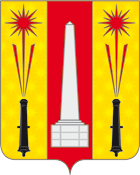                  АДМИНИСТРАЦИЯ МУНИЦИПАЛЬНОГО ОБРАЗОВАНИЯ СЕЛЬСКОЕ ПОСЕЛЕНИЕ «ХОРОШЕВО» РЖЕВСКОГО РАЙОНА ТВЕРСКОЙ ОБЛАСТИПОСТАНОВЛЕНИЕ15.04.2020		                                                                                                              № 19О назначении публичных слушаний по  отчету об исполнении бюджета муниципальногообразования сельское поселение «Хорошево» за 2019 годРуководствуясь Федеральным законом от 06.10.2003 г. №131-ФЗ  «Об общих принципах организации местного самоуправления в Российской Федерации», Уставом муниципального образования сельское поселение «Хорошево» Ржевского района Тверской области, Решением Совета депутатов сельского поселения «Хорошево» Ржевского района от 28.11.2019 г. № 43 «Об утверждении Положения о порядке организации и проведения публичных слушаний в муниципальном образовании сельское поселение «Хорошево» Ржевского района Тверской области, Администрация  сельского поселения «Хорошево»                                                        ПОСТАНОВЛЯЕТ:		1. Провести публичные слушания по отчету об исполнении бюджета муниципального образования сельское поселение «Хорошево» за 2019 год 29 апреля 2020 года в 15 часов 00 минут по адресу: Тверская область, Ржевский район, д. Хорошево, д.5А (помещение администрации сельского поселения «Хорошево»).		           2. Утвердить состав организационного комитета по подготовке и проведению публичных слушаний (Приложение).                      3.  Настоящее Постановление обнародовать на информационных стендах, опубликовать в газете «Ржевская правда» и   на официальном сайте Администрации сельского поселения «Хорошево» Ржевского района Тверской области в сети Интернет (www.есинка.ржевский-район.рф)                        4. Настоящее Постановление вступает в силу со дня его официального опубликования.Глава сельского поселения «Хорошево» 				   М.В. Белов                                                                                                                   Приложение к ПостановлениюАдминистрации сельскогопоселения «Хорошево»от   15.04.2020 г. №19СОСТАВорганизационного комитета по подготовке и проведению публичных слушаний по отчету об исполнении бюджета муниципального образования сельское поселение «Хорошево» за 2019 годПредседатель оргкомитета:Белов М.В.– Глава сельского поселения «Хорошево» Ржевского района;Заместитель председателя: Артюхова С.В.  – председатель Совета депутатов МО сельское поселение «Хорошево» Ржевского района; Секретарь оргкомитета:Старченко Т.Н.– ведущий специалист администрации сельского поселения «Хорошево»;Члены оргкомитета: Омельченко Е.О.- главный бухгалтер администрации сельского поселения «Хорошево»;Громова Л.Е. – депутат Совета депутатов МО сельское поселение «Хорошево» Ржевского района; Соловьева Ж.В.- депутат Совета депутатов МО сельское поселение «Хорошево» Ржевского района